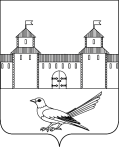 от  29.06.2016  № 1041-п      	 В соответствии с Федеральным законом от 06.10.2003 №131-ФЗ «Об общих принципах организации местного самоуправления в Российской Федерации», на основании постановления Правительства Российской Федерации от 17.06.2015 №599 «О порядке и сроках разработки федеральными органами исполнительной власти, органами исполнительной власти субъектов Российской Федерации, органами местного самоуправления мероприятий по повышению значений показателей доступности для инвалидов объектов и услуг в установленных сферах деятельности», постановления Правительства Оренбургской области от 09.06.2014 №381-п   «Об организации паспортизации и классификации объектов и услуг в приоритетных сферах жизнедеятельности инвалидов и других маломобильных групп населения», поручением Губернатора Оренбургской области от 26.11.2015 №01/22-1197,  руководствуясь статьями 32, 35, 40 Устава муниципального образования Сорочинский городской округ Оренбургской области, администрация Сорочинского городского округа  Оренбургской области, постановляет:            1. Внести в постановление администрации Сорочинского городского округа Оренбургской области от 19.10.2015 № 477-п  "Об утверждении Плана мероприятий («дорожной карты») по повышению значений показателей  доступности для инвалидов объектов и услуг на территории муниципального образования Сорочинский городской округ Оренбургской области на 2015-2020 годы" следующие изменения:	1.1. Утвердить План мероприятий («дорожную карту») по повышению значений показателей доступности для инвалидов объектов и услуг на территории муниципального образования Сорочинский городской округ Оренбургской области на 2015-2030 годы в новой редакции, согласно приложению. Контроль за исполнением настоящего постановления оставляю за собой. Настоящее постановление вступает в силу после его официального опубликования и подлежит размещению на Портале муниципального  образования Сорочинский городской округ Оренбургской области.И.о. главы  муниципального образованияСорочинский городской округ - первый заместитель главы администрации городскогоокруга по оперативному управлению 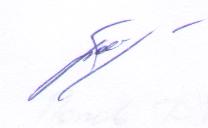 муниципальным  хозяйство	         А.А.  БогдановРазослано: в дело, членам рабочей группы, прокуратуреПлан мероприятий («дорожная карта»)по повышению значений показателей доступности для инвалидов объектов и услуг на территории  муниципального образования Сорочинский городской округ Оренбургской области на 2015- 2030 годы1. Общее описание «дорожной карты»«Дорожная карта» разработана в целях реализации пункта 1 части 4 статьи 26 Федерального закона от 1 декабря 2014 года № 419-ФЗ «О внесении изменений в отдельные законодательные акты Российской Федерации по вопросам социальной защиты инвалидов в связи с ратификацией Конвенции о правах инвалидов»  и направлена на повышение значений показателей доступности для инвалидов объектов и услуг в сфере образования, культуры, предоставления мер социальной поддержки инвалидам муниципального образования Сорочинский городской округ.Проведенный мониторинг показал, что большинство зданий социальной инфраструктуры не отвечают всем требованиям доступности для инвалидов. Наиболее уязвимыми  являются четыре основные категории инвалидов, в том числе детей-инвалидов: инвалиды с нарушением опорно-двигательного аппарата, в том числе инвалиды, передвигающиеся на креслах-колясках, инвалиды с нарушением слуха, инвалиды с нарушением зрения. Целью разработки "дорожной карты" является обеспечение  беспрепятственного доступа к приоритетным объектам и услугам в приоритетных сферах жизнедеятельности инвалидов и других маломобильных групп населения.Реализация «дорожной карты» позволит сформировать условия для устойчивого развития доступной среды для инвалидов и других маломобильных групп  граждан, обеспечить полноценную интеграцию детей инвалидов с обществом, повысить доступность и качество услуг для инвалидов, преодолеть социальную разобщенность.Сроки реализации «дорожной карты»: 2015-2030 годы.Таблицаповышения значений показателей доступности для инвалидов объектов и услуг2. ПЕРЕЧЕНЬ МЕРОПРИЯТИЙ,реализуемых для достижения запланированных значений показателей доступности для инвалидов объектов и услугАдминистрация Сорочинского городского округа Оренбургской областиП О С Т А Н О В Л Е Н И Е О внесении изменений  в постановление администрации Сорочинского городского округа Оренбургской области от 19.10.2015 № 477-п  "Об утверждении Плана мероприятий («дорожной карты») по повышению значений показателей  доступности для инвалидов объектов и услуг на территории муниципального образования Сорочинский городской округ Оренбургской области на 2015-2020 годы"делами администрации Кировского  муниципального района Ставропольского края                     Приложение  к постановлению администрации Сорочинского городского округа Оренбургской области  от 29.06.2016 №1041-пНаименование показателядоступности для инвалидов объектов и услугЕдиница измеренияЗначения показателейЗначения показателейЗначения показателейЗначения показателейЗначения показателейЗначения показателейЗначения показателейЗначения показателейЗначения показателейЗначения показателейЗначения показателейЗначения показателейЗначения показателейЗначения показателейЗначения показателейЗначения показателейСтруктурное подразделение (должностное лицо), ответственное за мониторинг и достижение запланированных значений показателей доступности для инвалидов объектов и услуг 2015201620172018201920202021202220232024202520262027202820292030Доля инвалидов, положительно оценивающих уровень доступности  к объектам и услугам социальной  инфраструктуры   %879095100100100100100100100100100100100100100Доля сотрудников, предоставляющих услуги населению и прошедших инструктирование или обучение для работы с инвалидами по вопросам, связанным с обеспечением доступности для них объектов и услуг в сфере культуры, образования,  здравоохранения, физической культуры и спорта, информации и связи, социальной защиты, ЦЗН, ЖКХ, транспорта, торговли,  общественного  питания, бытового  обслуживания,  в соответствии с законодательством (от общего количества таких сотрудников)%100100100100100 100100100100100100100100100100Удельный вес объектов в сфере культуры, образования,  здравоохранения, физической культуры и спорта, информации и связи, социальной защиты, ЦЗН, ЖКХ, транспорта, торговли,  общественного  питания, бытового  обслуживания, имеющих утвержденные паспорта доступности объектов и предоставляемых на них услуг (от общего их количества)%100100100100100100100100100100100100100100100100Удельный вес парковок для инвалидов и других маломобильных групп населения (МГН) на приоритетных объектах социальной инфраструктуры в общем количестве приоритетных объектов%51015254050100100100100100100100100100100Доля инвалидов, положительно оценивающих отношение населения к проблемам инвалидности, в общей численности опрошенных инвалидов %929597100100100100100100100100100100100100100№ п/пНаименование мероприятияНормативный правовой акт (программа), иной документ, которым предусмотрено проведение мероприятияОтветственные исполнители, соисполнителиСрок реализацииОжидаемый результатОжидаемый результатОжидаемый результатОжидаемый результатОжидаемый результат123456666Раздел I. Мероприятия по поэтапному повышению значений показателей доступности для инвалидов объектов инфраструктуры, включая оборудование объектов необходимыми приспособлениямиРаздел I. Мероприятия по поэтапному повышению значений показателей доступности для инвалидов объектов инфраструктуры, включая оборудование объектов необходимыми приспособлениямиРаздел I. Мероприятия по поэтапному повышению значений показателей доступности для инвалидов объектов инфраструктуры, включая оборудование объектов необходимыми приспособлениямиРаздел I. Мероприятия по поэтапному повышению значений показателей доступности для инвалидов объектов инфраструктуры, включая оборудование объектов необходимыми приспособлениямиРаздел I. Мероприятия по поэтапному повышению значений показателей доступности для инвалидов объектов инфраструктуры, включая оборудование объектов необходимыми приспособлениямиРаздел I. Мероприятия по поэтапному повышению значений показателей доступности для инвалидов объектов инфраструктуры, включая оборудование объектов необходимыми приспособлениями1.1Проведение мониторинга доступности объектов социальной инфраструктурыПоложение о рабочей группеРабочая группа2015-2030 годыВыявление нарушений требований доступности с целью устранения1.2Проведение заседаний  Межведомственной  комиссии по решению вопросов создания условий для безбарьерной среды жизнедеятельности инвалидовПостановление администрации Сорочинского городского округа, Положение о Межведомственной комиссии Председатель Межведомственной  комиссии согласно плану Оптимизация деятельности и межведомственного взаимодействия по вопросам создания условий для безбарьерной среды жизнедеятельности инвалидов1.3Согласование проектов на строительство и реконструкцию объектов социальной инфраструктуры на предмет их доступности для инвалидов и   других маломобильных групп населения РДС 35-201-99 «Порядок реализации требований доступности для инвалидов к объектам социальной инфраструктуры»Управление архитектуры, градостроительства и капитального строительства администрации Сорочинского городского округапостоянноОбеспечение доступности объектов социальной инфраструктуры1.4Проведение обследований объектов социальной инфраструктуры Сорочинского городкого округа по личному обращению собственников объектов при их вводе  в эксплуатацию или реконструкции, выдача заключений  о соответствии объектов требованиям доступности для инвалидов, установленных законодательствомРДС 35-201-99 «Порядок реализации требований доступности для инвалидов к объектам социальной инфраструктуры»Управление архитектуры, градостроительства и капитального строительства администрации Сорочинского городского округа2015 - 2030 г.г.Выявление объектов социальной инфраструктуры Сорочинского городкого округа, нуждающихся в оборудовании элементами доступности для инвалидов1.5Оборудование пандусами входов  зданий учреждений культуры, образования,  здравоохранения, ФОК-(физическая культура и спорт), информации и связи, социальной защиты, администрации Сорочинского городского округа, ЦЗН, ЖКХ, транспорта, торговли,  общественного  питания, бытового  обслуживанияСП 59.13330.2011Свод правил
«Доступность зданий и сооружений для маломобильных групп населения»
Актуализированная редакция СНиП 35-01-2001Отдел культуры, управление  образования, МБУЗ «Сорочинская РБ»,  МБОУ ДОД СДЮШОР, МБУ "КЦСОН" г. Сорочинска, ЦЗН, ЖКХ,  администрация Сорочинского городского округа , т.е. руководители социально-значимых объектов, в том числе  информации и связи,   транспорта, торговли,  общественного  питания, бытового  обслуживания2016-2017 г.г.Создание доступности для инвалидов  с нарушением опорно-двигательного аппарата, в том числе инвалидов-колясочников 1.6Выделение цветом или фактурой краевых  ступеней лестничных маршей в учреждений культуры, образования,  здравоохранения, ФОК-(физическая культура и спорт), информации и связи, социальной защиты, администрации Сорочинского городского округа, ЦЗН, ЖКХ, транспорта, торговли,  общественного  питания, бытового  обслуживанияСП 59.13330.2011Отдел культуры, управление  образования, МБУЗ «Сорочинская РБ»,  МБОУ ДОД СДЮШОР, МБУ "КЦСОН" г. Сорочинска, ЦЗН, ЖКХ,  администрация Сорочинского городского округа , т.е. руководители социально-значимых объектов, в том числе  информации и связи,   транспорта, торговли,  общественного  питания, бытового  обслуживания2016-2017 г.г.Создание условий доступности для инвалидов со слабым зрением1.7Выполнение контрастной маркировки на прозрачных полотнах дверей учреждений культуры, образования,  здравоохранения, ФОК-(физическая культура и спорт), информации и связи, социальной защиты, администрации Сорочинского городского округа, ЦЗН, ЖКХ, транспорта, торговли,  общественного  питания, бытового  обслуживанияСП 59.13330.2011Отдел культуры, управление  образования, МБУЗ «Сорочинская РБ»,  МБОУ ДОД СДЮШОР, МБУ "КЦСОН" г. Сорочинска, ЦЗН, ЖКХ,  администрация Сорочинского городского округа , т.е. руководители социально-значимых объектов, в том числе  информации и связи,   транспорта, торговли,  общественного  питания, бытового  обслуживания2016-2017 г.г.Создание условий доступности для инвалидов со слабым зрением1.8Обустройство парковочного места для инвалидов  учреждений культуры, образования,  здравоохранения, ФОК-(физическая культура и спорт), информации и связи, социальной защиты, администрации Сорочинского городского округа, ЦЗН, ЖКХ, транспорта, торговли,  общественного  питания, бытового  обслуживанияФедеральный  закон  от 01.12.2014 года № 419-ФЗОтдел культуры, управление  образования, МБУЗ «Сорочинская РБ»,  МБОУ ДОД СДЮШОР, МБУ "КЦСОН" г. Сорочинска, ЦЗН, ЖКХ,  администрация Сорочинского городского округа , т.е. руководители социально-значимых объектов, в том числе  информации и связи,   транспорта, торговли,  общественного  питания, бытового  обслуживания2017-2030годыСоздание условий доступности для инвалидовРаздел II. Мероприятия по поэтапному повышению значений показателей доступности, предоставляемых инвалидам услуг, с учетом имеющихся у них нарушенных функций организма, а также по оказанию им помощи в преодолении барьеров, препятствующих пользованию объектами и услугамиРаздел II. Мероприятия по поэтапному повышению значений показателей доступности, предоставляемых инвалидам услуг, с учетом имеющихся у них нарушенных функций организма, а также по оказанию им помощи в преодолении барьеров, препятствующих пользованию объектами и услугамиРаздел II. Мероприятия по поэтапному повышению значений показателей доступности, предоставляемых инвалидам услуг, с учетом имеющихся у них нарушенных функций организма, а также по оказанию им помощи в преодолении барьеров, препятствующих пользованию объектами и услугамиРаздел II. Мероприятия по поэтапному повышению значений показателей доступности, предоставляемых инвалидам услуг, с учетом имеющихся у них нарушенных функций организма, а также по оказанию им помощи в преодолении барьеров, препятствующих пользованию объектами и услугамиРаздел II. Мероприятия по поэтапному повышению значений показателей доступности, предоставляемых инвалидам услуг, с учетом имеющихся у них нарушенных функций организма, а также по оказанию им помощи в преодолении барьеров, препятствующих пользованию объектами и услугамиРаздел II. Мероприятия по поэтапному повышению значений показателей доступности, предоставляемых инвалидам услуг, с учетом имеющихся у них нарушенных функций организма, а также по оказанию им помощи в преодолении барьеров, препятствующих пользованию объектами и услугами2.1Включение требований к обеспечению условий доступности для инвалидов в административные регламенты предоставления  государственных или муниципальных услуг  ст. 26 Федерального закона  от 01.12.2014 года № 419-ФЗОтдел по культуре и искусству, управление  образования, управление ЖКХ, управление архитектуры, градостроительства и капитального строительства, отдел по управлению муниципальным имуществом и земельным отношениям, организационный отдел, отдел по экономике,отдел по молодежной политике администрацииСорочинского городского округа, МБОУ ДОД СДЮШОР.до 01.07.2016г.в действующие и на постоянной основе Повышение качества предоставляемых услуг  инвалидам2.2Проведение инструктирования (обучения)  сотрудников учреждений, предоставляющих услуги населению, по вопросам оказания услуг инвалидам в доступных для них форматахФедеральный  закон  от 01.12.2014 года № 419-ФЗОтдел культуры, управление  образования, МБУЗ «Сорочинская РБ»,  МБОУ ДОД СДЮШОР, МБУ "КЦСОН" г. Сорочинска, ЦЗН, ЖКХ,  администрация Сорочинского городского округа , т.е. руководители социально-значимых объектов, в том числе  информации и связи,   транспорта, торговли,  общественного  питания, бытового  обслуживания2015-2030 годыПовышение качества предоставляемых услуг  инвалидам2.3В случае невозможности полностью приспособить действующие объекты для нужд инвалидов разработать положения о предоставлении услуг дистанционно или на домуСтатья 15 ФЗ РФ от 24.11.1995 года № 181-ФЗ «О социальной защите инвалидов в РФ»Отдел культуры, управление  образования, МБУЗ «Сорочинская РБ»,  МБОУ ДОД СДЮШОР, МБУ "КЦСОН" г. Сорочинска, ЦЗН, ЖКХ,  администрация Сорочинского городского округа , т.е. руководители социально-значимых объектов, в том числе  информации и связи,   транспорта, торговли,  общественного  питания, бытового  обслуживания2016-2017 годы   Повышение качества предоставляемых услуг  инвалидам